Lampiran 1Rencana Pelaksanaan Pembelajaran (RPP)(Siklus I Pertemuan 1)Satuan Pendidikan	: SD Negeri 55 KaherrangMata Pelajaran	: Ilmu Pengetahuan Alam (IPA)Kelas			: IV (Empat)Pertemuan			: IHari / Tanggal		: Alokasi Waktu	: 2 X 35 Menit Standar Kompetensi7. Memahami gaya dapat mengubah gerak dan/atau bentuk suatu bendaKompetensi Dasar7.2 Menyimpulkan hasil percobaan bahwa gaya (dorongan dan tarikan) dapat mengubah bentuk suatu bendaIndikator7.2.1 Dengan bimbingan guru siswa dapat menarik kesimpulan dari kegiatan bahwa gaya dapat mengubah bentuk benda7.2.2 Dengan penjelasan guru siswa dapat memberikan beberapa contoh gaya yang mempengaruhi bentuk bendaTujuan PembelajaranSetelah melakukan eksperimen dan diskusi kelompok, siswa diharapkan mampu:Menarik kesimpulan dari eksperimen yang telah dilakukan.Memberikan beberapa contoh gaya yang mempengaruhi bentuk bendaMateri PokokGaya mempengaruhi bentuk bendaF. Model dan Metode PembelajaranMetode pembelajaran : Metode Eksperimen G. Langkah – Langkah PembelajaranKegiatan Awal (±10 Menit)Mengecek kesiapan belajar muridMengecek kehadiran siswaMenyampaikan indikator – indikator yang hendak dicapai.Melakukan apersepsi Guru menanyakan pengalaman – pengalaman murid yang berkaitan dengan pembelajaran.Guru menyampaikan skema pembelajaran yang meliputi materi pokok bahasanKegiatan Inti (±50 Menit)Menyampaikan tujuan eksperimena. Guru menjelaskan materi pelajaranb. Guru membagi siswa kedalam  beberapa kelompok secara heterogenc. Guru menyampaikan tujuan dilaksanakannya eksperimenMengumpulkan alat dan bahana. Guru mengarahkan siswa untuk duduk bersama teman kelompoknyab. Guru membagikan LKK ditiap kelompokc. Guru meminta siswa untuk menyiapkan alat dan bahan yang akan digunakanMelakukan percobaana. Guru memberikan arahan kegiatan  yang akan dilakukan setiap kelompokb. Guru memberikan bimbingan kepada kelompok yang mengalami kesulitanc. Guru memberikan kepada kelompok untuk berdiskusi dengan teman kelompoknyaMendeskripsikan hasil pengamatana. Guru memberikan kesempatan kesemua perwakilan kelompok untuk menyampaikan hasil pengamatannyab. Guru memberikan kesempatan kepada setiap kelompok untuk memperhatikan dan menanggapi kelompok yang sedang tampilc. Guru meminta semua kelompok mengumpulkan hasil pekerjaannyaKegiatan Akhir (±5 menit)Bersama – sama dengan murid menyimpulkan materi pelajaran.Menyampaikan pesan – pesan moral.Guru Menutup Pembelajaran.H. Alat / Sumber / Media PembelajaranBuku paket “Ilmu Pengetahuan Alam” kelas IV SD/MI yang relevan.Karet gelang dan PlastisinI. Evaluasi (±30 Menit)Prosedur		: Penilaian hasilJenis tes		: Tertulis						                     	 	Sinjai,     Guru Kelas IV                          			          		Peneliti     Rosmiati, S.Pd                                                                		Samsinar     NIP. 19720315 201001 2 003			13470440039				      	                  Mengetahui,				Kepala SD Negeri 55 Kaherrang,Ramli, S.PdNIP. 19571231 198411 1 038Lampiran 2LEMBAR KERJA KELOMPOK( LKK)Kelas		: IV (Empat)Mata Pelajaran: Ilmu Pengetahuan Alam (IPA)Materi		: GayaKelompok	: 		Nama Murid	:	1. 			2. 			3. 			4. 	 		5.  .....................................Lakukanlah ini bersama dengan teman kelompokmu .... Alat dan bahan yang digunakan :Karet gelangPlastisin Langkah – langkah kerja :Mainkan karet gelang pada jari-jari tanganmu hingga bentuknya dapat berubah-ubah!Buat bermacam-macam bentuk benda dari plastisin!Diskusikan dengan teman kelompokmu, kemudian jawab pertanyaan berikut ini !Bagaimana bentuk karet gelang mula-mula?Bagaimana bentuk karet gelang pada saat dimainkan dengan jari?Bagaimana bentuk plastisin mula-mula?Bagaimana bentuk plastisin sesudah dibuat mainan?Buatlah kesimpulan berdasarkan pengamatan yang kamu lakukan? Lampiran 3KUNCI JAWABANBentuk karet gelang mula-mula adalah bulatBentuk Karet gelang pada saat dimainkan dengan jari adalah berubah-ubah bentuk sesuai dengan yang diingankan seperti bentuk abjad, bentuk sarang laba-laba, dsb Bentuk plastisi mula-mula adalah kubusBentuk plastisin sesudah dibuat mainan adalah berubah-ubah bentuk sesuai dengan yang diinginkan seperti bentuk hewan, asbak, dsbKesimpulannya adalah apabila suatu benda diberi gaya maka akan mengalami perubahan, seperti pada karet gelang dan plastisin, apabila diberi gaya maka akan berubah bentuk sesuai dengan perlakuan yang diberikan kepada benda tersebut.Lampiran 4Rencana Pelaksanaan Pembelajaran (RPP)(Siklus I Pertemuan 1I)Satuan Pendidikan	: SD Negeri 55 KaherrangMata Pelajaran	: Ilmu Pengetahuan Alam (IPA)Kelas			: IV (Empat)Pertemuan			: IIHari / Tanggal		: Alokasi Waktu	: 3 X 35 Menit A. Standar Kompetensi7. Memahami gaya dapat mengubah gerak dan/atau bentuk suatu bendaB. Kompetensi Dasar7.2 Menyimpulkan hasil percobaan bahwa gaya (dorongan dan tarikan) dapat mengubah bentuk suatu bendaC. Indikator7.2.1 Dengan bimbingan guru siswa dapat menarik kesimpulan dari kegiatan bahwa gaya dapat mengubah bentuk benda7.2.2 Dengan penjelasan guru siswa dapat memberikan beberapa contoh gaya yang mempengaruhi bentuk bendaD. Tujuan PembelajaranSetelah melakukan eksperimen dan diskusi kelompok, siswa diharapkan mampu:1. Menarik kesimpulan dari eksperimen yang telah dilakukan.2. Memberikan beberapa contoh gaya yang mempengaruhi bentuk bendaE. Materi PokokGaya mempengaruhi bentuk bendaF. Model dan Metode PembelajaranMetode pembelajaran : Metode Eksperimen G. Langkah – Langkah Pembelajaran1. Kegiatan Awal (±10 Menit)Mengecek kesiapan belajar muridMengecek kehadiran siswaMenyampaikan indikator – indikator yang hendak dicapai.Melakukan apersepsi Guru menanyakan pengalaman – pengalaman murid yang berkaitan dengan pembelajaran.Guru menyampaikan skema pembelajaran yang meliputi materi pokok bahasan2. Kegiatan Inti (±50 Menit)Menyampaikan tujuan eksperimena. Guru menjelaskan materi pelajaranb. Guru membagi siswa kedalam  beberapa kelompok secara heterogenc. Guru menyampaikan tujuan dilaksanakannya eksperimenMengumpulkan alat dan bahana. Guru mengarahkan siswa untuk duduk bersama teman kelompoknyab. Guru membagikan LKK ditiap kelompokc. Guru meminta siswa untuk menyiapkan alat dan bahan yang akan digunakanMelakukan percobaana. Guru memberikan arahan kegiatan  yang akan dilakukan setiap kelompokb. Guru memberikan bimbingan kepada kelompok yang mengalami kesulitanc. Guru memberikan kepada kelompok untuk berdiskusi dengan tema kelompoknyaMendeskripsikan hasil pengamatana. Guru memberikan kesempatan kesemua perwakilan kelompok untuk menyampaikan hasil pengamatannyab. Guru memberikan kesempatan kepada setiap kelompok untuk memperhatikan dan menanggapi kelompok yang sedang tampilc. Guru meminta semua kelompok mengumpulkan hasil pekerjaannya3. Kegiatan Akhir (±5 menit)a. Bersama – sama dengan murid menyimpulkan materi pelajaran.b. Menyampaikan pesan – pesan moral.c. Guru Menutup Pembelajaran.H. Alat / Sumber / Media Pembelajaran1. Buku paket “Ilmu Pengetahuan Alam” kelas IV SD/MI yang relevan.2. Koran BekasI. Evaluasi (±30 Menit)1. Prosedur		: Penilaian hasil2. Jenis tes		: Tertulis						                     	 	Sinjai,     Guru Kelas IV                          			          		Peneliti     Rosmiati, S.Pd                                                                		Samsinar     NIP. 19720315 201001 2 003			13470440039				      	                  Mengetahui,				Kepala SD Negeri 55 Kaherrang,Ramli, S.PdNIP. 19571231 198411 1 038Lampiran 5LEMBAR KERJA KELOMPOK ( LKK)Kelas		: IV (Empat)Mata Pelajaran: Ilmu Pengetahuan Alam (IPA)Materi		: GayaKelompok	: 		Nama Murid	:	1. 			2. 			3. 			4. 	 		5.  .....................................Lakukanlah ini bersama dengan teman kelompokmu .... Alat dan bahan yang digunakan :Koran BekasLangkah – langkah kerja :Sediakan selembar koran bekas Remaskan koran dan amati bentuknyaRapikan koran yang telah diremas. Kemudian, sobeklah koran secra perlahan  dan perhatikan gerakan yang kamu lakukan.Diskusikan dengan teman kelompokmu, kemudian jawab pertanyaan berikut ini !Apa saja gerakan yang kamu lakukan saat meremas kertas ?Apa saja gerakan yang kamu lakukan saat merapikan dan menyobek kertas ?Bagaimanakah kesimpulanmu? Lampiran 6KUNCI JAWABANGerakan yang dilakukan saat meremas kertas yaitu dorongan, dilakukan dengan kedua tangan dan membentuk sebuah gulungan bulat seperti bolaGerakan yang dilakukan saat merapikan kertas yaitu dengan meletakkan kertas diatas meja kemudian mengusapnya dengan cara didorong, dan gerakan yang dilakukan saat merobek kertas yaitu tarikanSaat meremas kertas, merapikan kertas dan merobek kertas, semua kegiatan tersebut menggunakan gaya yang berupa tarikan dan dorongan. Ini membuktikan bahwa gaya dapat mengubah bentuk bendaLampiran 7INSTRUMEN PENILAIAN SIKLUS ISekolah Dasar	: SDN 55 KAHERRANGMata Pelajaran	: Ilmu Pengetahuan AlamKelas/ Semester	: IV/ IITahun Pelajaran	: 2016/ 2017Alokasi Waktu 	: 45 MenitNama Murid		:PETUNJUK.Tulislah identitasmu sebelum mengerjakan soal-soal dibawah ini!Bacalah secara seksama setiap soal sebelum dijawab!Tanyakan pada guru bila ada soal yang kurang jelas!B. Pilihlah jawaban yang paling benar dengan memberikan tanda silang (x)Tarikan atau dorongan yang dapat mengubah gerakan atau bentuk benda di sebut………EnergiBerat Gaya GravitasiKaret gelang yang dimainkan di jari adalah sifat gaya yang dapat……….Menjadikan gerak bendaMembelokkan arah bendaMenghentikan gerak bendaMengubah bentuk bendaMembuat mainan dari plastisin adalah sifat gaya yang dapat………..Menjadikan gerak bendaMengubah bentuk bendaMenghentikan gerak bendaMembelokkan arah bendaGerak berikut yang tidak disebabkan karena pengaruh gravitasi bumi adalah . . . .Mangga jatuh dari pohon Gelas jatuh dari mejaAnak panah terlepas dari busurnyaPesawat terbang jatuhSepeda yang diam akan bergerak jika dikayuh. Hal ini menunjukkan bahwa gaya dapat ...Mengubah bentuk bendaMengubah arah bendaMembuat benda diam menjadi bergerakMembuat benda bergerak menjadi diamBerikut ini merupakan peristiwa yang terjadi karena gaya, kecuali....
 a.  Pembuatan pisau dari besi
 b.  Pesawat terbang lepas landas
 c.  Es mencair
 d.  Pembuatan patung dari tanah liatGaya adalah...Tarikan dan doronganGesekan dan tarikanDorongan dan gerakan Lemparan dan dorongan8.    Besi yang dipanaskan dan dipukul akan menjadi pipih. Hal ini menunjukkan bahwa gaya.......Menjadikan gerak bendaMembelokkan arah bendaMenghentikan gerak bendaMengubah bentuk benda9.    Benda yang bergerak bisa menjadi berhenti karena adanya ...DayaGayaRodaMesin10.  Sapi dapat menggerakan gerobak di belakangnya menggunakan tali karena sapi menggunakan gaya berupa ….
a.  Tarikanb.  Doronganc.  Tekanand.  Sentuhan
lampiran 8KUNCI JAWABAN INSTRUMEN AKHIR SIKLUS ILampiran 9Rencana Pelaksanaan Pembelajaran (RPP)(Siklus II Pertemuan 1)Satuan Pendidikan	: SD Negeri 55 KaherrangMata Pelajaran	: Ilmu Pengetahuan Alam (IPA)Kelas			: IV (Empat)Pertemuan			: IHari / Tanggal		: Alokasi Waktu	: 3 X 35 Menit A. Standar Kompetensi7. Memahami gaya dapat mengubah gerak dan/atau bentuk suatu bendaB. Kompetensi Dasar7.2 Menyimpulkan hasil percobaan bahwa gaya (dorongan dan tarikan) dapat mengubah gerak suatu bendaC. Indikator7.2.1 Dengan bimbingan guru siswa dapat menarik kesimpulan dari kegiatan bahwa gaya dapat mengubah gerak benda7.2.2 Dengan penjelasan guru siswa dapat memberikan beberapa contoh gaya yang mempengaruhi gerak suatu bendaD. Tujuan PembelajaranSetelah melakukan eksperimen dan diskusi kelompok, siswa diharapkan mampu:1. Menarik kesimpulan dari eksperimen yang telah dilakukan.2. Memberikan beberapa contoh gaya yang mempengaruhi gerak suatu bendaE. Materi PokokGaya mempengaruhi gerak bendaF. Model dan Metode PembelajaranMetode pembelajaran : Metode Eksperimen  G. Langkah – Langkah Pembelajaran1. Kegiatan Awal (±10 Menit)Mengecek kesiapan belajar muridMengecek kehadiran siswaMenyampaikan indikator – indikator yang hendak dicapai.Melakukan apersepsi Guru menanyakan pengalaman – pengalaman murid yang berkaitan dengan pembelajaran.Guru menyampaikan skema pembelajaran yang meliputi materi pokok bahasan2. Kegiatan Inti (±50 Menit)Menyampaikan tujuan eksperimena. Guru menjelaskan materi pelajaranb. Guru membagi siswa kedalam  beberapa kelompok secara heterogenc. Guru menyampaikan tujuan dilaksanakannya eksperimenMengumpulkan alat dan bahana. Guru mengarahkan siswa untuk duduk bersama teman kelompoknyab. Guru membagikan LKK ditiap kelompokc. Guru meminta siswa untuk menyiapkan alat dan bahan yang akan digunakanMelakukan percobaana. Guru memberikan arahan kegiatan  yang akan dilakukan setiap kelompokb. Guru memberikan bimbingan kepada kelompok yang mengalami kesulitanc. Guru memberikan kepada kelompok untuk berdiskusi dengan tema kelompoknyaMendeskripsikan hasil pengamatana. Guru memberikan kesempatan kesemua perwakilan kelompok untuk menyampaikan hasil pengamatannyab. Guru memberikan kesempatan kepada setiap kelompok untuk memperhatikan dan menanggapi kelompok yang sedang tampilc. Guru meminta semua kelompok mengumpulkan hasil pekerjaannya3. Kegiatan Akhir (±5 menit)a. Bersama – sama dengan murid menyimpulkan materi pelajaran.b. Menyampaikan pesan – pesan moral.c. Guru Menutup Pembelajaran.H. Alat / Sumber / Media Pembelajaran1. Buku paket “Ilmu Pengetahuan Alam” kelas IV SD/MI yang relevan.2. Meja I. Evaluasi (±30 Menit)	1. Prosedur		: Penilaian hasil		2. Jenis tes		: Tertulis						                     	 	Sinjai,     Guru Kelas IV                          			          		Peneliti     Rosmiati, S.Pd                                                                		Samsinar     NIP. 19720315 201001 2 003			13470440039				      	                  Mengetahui,				Kepala SD Negeri 55 Kaherrang,Ramli, S.PdNIP. 19571231 198411 1 038Lampiran 10LEMBAR KERJA KELOMPOK ( LKK)Kelas		: IV (Empat)Mata Pelajaran: Ilmu Pengetahuan Alam (IPA)Materi		: GayaKelompok	: 		Nama Murid	:	1. 			2. 			3. 			4. 	 		5.  .....................................Lakukanlah ini bersama dengan teman kelompokmu .... Alat dan bahan yang digunakan :MejaLangkah – langkah kerja :1.  Bersama seorang teman, doronglah meja guru secara perlahan2. Selagi meja bergeser, minta dua teman lagi membantu mendorong meja guru bersama-sama.Diskusikan dengan teman kelompokmu, kemudian jawab pertanyaan berikut ini ! 1.  Apa yang membuat meja tersebut bergerak jika didorong ?2.  Bagaimana keadaan meja setelah dibantu dengan teman lain ?3.  Buatlah kesimpulan berdasarkan pengamatan yang kamu lakukan? Lampiran 11KUNCI JAWABAN1. Meja tersebut bergerak jika didorong karena adanya gaya.2. Keadaan meja saat dibantu dengan teman yang lain yaitu kecepatan meja bertambah, karena semakin besar pula gaya dorong yang diberikan pada meja tersebut.3. Suatu benda akan berpindah jika diberi gaya dan semakin besar yang diberikan , benda juga akan bergerak semakin cepat. Lampiran 12Rencana Pelaksanaan Pembelajaran (RPP)(Siklus II Pertemuan 1I)Satuan Pendidikan	: SD Negeri 55 KaherrangMata Pelajaran	: Ilmu Pengetahuan Alam (IPA)Kelas			: IV (Empat)Pertemuan			: IIHari / Tanggal		: Alokasi Waktu	: 3 X 35 Menit A. Standar Kompetensi7. Memahami gaya dapat mengubah gerak dan/atau bentuk suatu bendaB. Kompetensi Dasar7.2 Menyimpulkan hasil percobaan bahwa gaya (dorongan dan tarikan) dapat mengubah gerak suatu bendaC. Indikator7.2.1 Dengan bimbingan guru siswa dapat menarik kesimpulan dari kegiatan bahwa gaya dapat mengubah gerak benda7.2.2 Dengan penjelasan guru siswa dapat memberikan beberapa contoh gaya yang mempengaruhi gerak suatu bendaD. Tujuan PembelajaranSetelah melakukan eksperimen dan diskusi kelompok, siswa diharapkan mampu:1. Menarik kesimpulan dari eksperimen yang telah dilakukan.2. Memberikan beberapa contoh gaya yang mempengaruhi gerak suatu bendaE. Materi PokokGaya mempengaruhi gerak bendaF. Model dan Metode PembelajaranMetode pembelajaran : Metode Eksperimen G. Langkah – Langkah Pembelajaran1. Kegiatan Awal (±10 Menit)Mengecek kesiapan belajar muridMengecek kehadiran siswaMenyampaikan indikator – indikator yang hendak dicapai.Melakukan apersepsi Guru menanyakan pengalaman – pengalaman murid yang berkaitan dengan pembelajaran.Guru menyampaikan skema pembelajaran yang meliputi materi pokok bahasan2. Kegiatan Inti (±50 Menit)Menyampaikan tujuan eksperimena. Guru menjelaskan materi pelajaranb. Guru membagi siswa kedalam  beberapa kelompok secara heterogenc. Guru menyampaikan tujuan dilaksanakannya eksperimenMengumpulkan alat dan bahana. Guru mengarahkan siswa untuk duduk bersama teman kelompoknyab. Guru membagikan LKK ditiap kelompokc. Guru meminta siswa untuk menyiapkan alat dan bahan yang akan digunakanMelakukan percobaana. Guru memberikan arahan kegiatan  yang akan dilakukan setiap kelompokb. Guru memberikan bimbingan kepada kelompok yang mengalami kesulitanc. Guru memberikan kepada kelompok untuk berdiskusi dengan tema kelompoknyaMendeskripsikan hasil pengamatana. Guru memberikan kesempatan kesemua perwakilan kelompok untuk menyampaikan hasil pengamatannyab. Guru memberikan kesempatan kepada setiap kelompok untuk memperhatikan dan menanggapi kelompok yang sedang tampilc. Guru meminta semua kelompok mengumpulkan hasil pekerjaannya3. Kegiatan Akhir (±5 menit)Bersama – sama dengan murid menyimpulkan materi pelajaran.Menyampaikan pesan – pesan moral.Guru Menutup Pembelajaran.H. Alat / Sumber / Media Pembelajaran1. Buku paket “Ilmu Pengetahuan Alam” kelas IV SD/MI yang relevan.2. Bola dan KelerengI. Evaluasi (±30 Menit)1. Prosedur		: Penilaian hasil2. Jenis tes		: Tertulis						                     	 	Sinjai,     Guru Kelas IV                          			          		Peneliti     Rosmiati, S.Pd                                                                		Samsinar     NIP. 19720315 201001 2 003			13470440039				      	                  Mengetahui,				Kepala SD Negeri 55 Kaherrang,Ramli, S.PdNIP. 19571231 198411 1 038Lampiran 13LEMBAR KERJA KELOMPOK( LKK)Kelas		: IV (Empat)Mata Pelajaran: Ilmu Pengetahuan Alam (IPA)Materi		: GayaKelompok	: 		Nama Murid	:	1. 			2. 			3. 			4. 	 		5.  .....................................Lakukanlah ini bersama dengan teman kelompokmu .... Alat dan bahan yang digunakan :1. Bola2. Kelereng Langkah – langkah kerja :1. Letakkan bola di lantai. Usahakan agar bola diam di tempat.2. Tendanglah bola secara perlahan. Amati apa yang terjadi.3. Mintalah teman mu menghadang bola dengan kakinya4. Letakkan kelereng di meja. Usahakan agar kelerang diam di tempat.5. Sentillah kelereng tersebut. Amati apa yang terjadi.6. Mintalah teman mu menghadang bola dengan tangannyaDiskusikan dengan teman kelompokmu, kemudian jawab pertanyaan berikut ini !1. Tuliskan apa yang terjadi pada bola yang kamu tendang dan kelereng yang kamu sentil ?2. Tuliskan apa yang terjadi apabila bola ditahan dengan kaki dan kelereng ditahan dengan tangan ?3. Buatlah kesimpulan berdasarkan pengamatan yang kamu lakukan? Lampiran 14KUNCI JAWABAN1. Bola yang diletakkan dilantai kemudian ditendang akan bergerak atau menggelinding begitupun dengan kelereng yang disentil.2.  Apabila salah satu teman menahan bola dengan kaki, dan menahan kelereng dengan tangan maka kedua benda tersebut akan diam. 3.  Gaya dapat membuat benda bergerak menjadi diam, dan benda diam menjadi bergerak. Contohnya bola yang diam kemudian ditendang secara perlahan akan bergerak dan akan berheti jika ditahan dengan kaki. Lampiran 15INSTRUMEN PENILAIAN SIKLUS IISekolah Dasar		: SDN 55 KAHERRANGMata Pelajaran	: Ilmu Pengetahuan AlamKelas/ Semester	: IV/ IITahun Pelajaran	: 2016 / 2017Alokasi Waktu 	: 45 MenitNama Murid		:PETUNJUK.Tulislah identitasmu sebelum mengerjakan soal-soal dibawah ini!Bacalah secara seksama setiap soal sebelum dijawab!Tanyakan pada guru bila ada soal yang kurang jelas!B. Pilihlah jawaban yang paling benar dengan memberikan tanda silang (x)Benda yang sulit bergerak akan bergerak jika diberi ....GayaMesinDayaRodaBerikut ini yang bukan akibat dari gaya adalah .…
 a. Benda berhenti dari bergerak
 b. Benda bergerak
 c. Benda berubah bentuk
 d. Benda menghilangSeorang kiper menangkap bola. Sang kiper menggunakan gaya agar ....
 a. Bentuk benda berubah
 b. Benda diam menjadi bergerak
 c. Benda bergerak makin cepat
 d. Benda bergerak makin lambatMobil mogok akan bergerak maju jika didorong. Dalam hal ini gaya memengaruhi ....
 a. Bentuk benda berubah
 b. Benda diam menjadi bergerak
 c. Benda bergerak makin cepat
 d. Benda bergerak makin lambatSaat lomba tarik tambang, maka terjadi gaya berbentuk ....
a.  Dorongan
b.  Magnet
c.  Tarikan
d.  GesekanContoh kegiatan yang menggunakan gaya tarik adalah ... Melempar batuMengayuh sepedaMendorong gerobakMengambil air dengan timba7.    Sepeda yang bergerak bisa menjadi berhenti karena adanya ... . a.  Daya
 b.  Roda
 c.  Gaya d.  Mesin8.    Berikut ini yang bukan akibat dari gaya adalah … .Bola yang bergerak menjadi berhenti ketika ditangkapMobil-mobilan yang didorong akan bergerakLilin mainan yang ditekan akan berubah bentuknyaAngin yang dapat dirasa tapi tidak dapat dilihat9.    Gaya yang dilakukan orang pada gambar ini adalah . . . .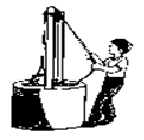 DoronganTarikanTolakanTenaga10.  Kegiatan di rumah yang melakukan dorongan dan tarikan adalah...Menyapu lantaiMencuci piringMengangkat barangMembuka dan menutup jendelaLampiran 16KUNCI JAWABA INSTRUMEN AKHIR SIKLUS IILampiran 17HASIL OBSERVASI GURU(Siklus I Pertemuan I)Satuan Pendidikan		:  SDN 55 KaherrangMata Pelajaran		:  Ilmu Pengetahuan AlamKelas/Semester 		:  IV/IIPokok Bahasan		:  Alokasi Waktu 		:  2 x 35 menit Siklus/pertemuan		: I / I Hari/Tanggal		:  Keterangan :Baik (B)	= Jika ketiga indikator terlaksanaCukup (C)	= Jika hanya dua indikator terlaksanaKurang (K)	= Jika hanya satu indikator terlaksanaSinjai,   									ObserverSAMSINAR 		NIM: 1347040039Lampiran 18HASIL OBSERVASI GURU(Siklus I Pertemuan II)Satuan Pendidikan		:  SDN 55 KaherrangMata Pelajaran		:  Ilmu Pengetahuan AlamKelas/Semester 		:  IV/IIPokok Bahasan		:  Alokasi Waktu 		:  2 x 35 menit Siklus/pertemuan		: I / IIHari/Tanggal		:  Keterangan :Baik (B)	= Jika ketiga indikator terlaksanaCukup (C)	= Jika hanya dua indikator terlaksanaKurang (K)	= Jika hanya satu indikator terlaksanaSinjai,   									ObserverSAMSINAR 		NIM: 1347040039Lampiran 19LEMBAR OBSERVASI GURU(Siklus II Pertemuan I)Satuan Pendidikan		:  SDN 55 KaherrangMata Pelajaran		:  Ilmu Pengetahuan AlamKelas/Semester 		:  IV/IIPokok Bahasan		:  Alokasi Waktu 		:  2 x 35 menit Siklus/pertemuan		: I / I Hari/Tanggal		:  Keterangan :Baik (B)	= Jika ketiga indikator terlaksanaCukup (C)	= Jika hanya dua indikator terlaksanaKurang (K)	= Jika hanya satu indikator terlaksanaSinjai,   									ObserverSAMSINAR 		NIM: 1347040039Lampiran 20HASIL OBSERVASI GURU(Siklus II Pertemuan II)Satuan Pendidikan		:  SDN 55 KaherrangMata Pelajaran		:  Ilmu Pengetahuan AlamKelas/Semester 		:  IV/IIPokok Bahasan		:  Alokasi Waktu 		:  2 x 35 menit Siklus/pertemuan		: I / I Hari/Tanggal		:  Keterangan :Baik (B)	= Jika ketiga indikator terlaksanaCukup (C)	= Jika hanya dua indikator terlaksanaKurang (K)	= Jika hanya satu indikator terlaksanaSinjai,   									ObserverSAMSINAR 		NIM: 1347040039Lampiran 21HASIL OBSERVASI SISWA(Siklus I Pertemuan I)Satuan Pendidikan		:  SDN 55 KaherrangMata Pelajaran		:  Ilmu Pengetahuan AlamKelas/Semester 		:  IV/IIPokok Bahasan		:  Alokasi Waktu 		:  2 x 35 menit Siklus/pertemuan		: I / I Hari/Tanggal		:  Keterangan :Baik (B)	= Jika ketiga indikator terlaksanaCukup (C)	= Jika hanya dua indikator terlaksanaKurang (K)	= Jika hanya satu indikator terlaksanaSinjai,   									ObserverSAMSINAR 		NIM: 1347040039Lampiran 22HASIL OBSERVASI SISWA(Siklus I Pertemuan II)Satuan Pendidikan		:  SDN 55 KaherrangMata Pelajaran		:  Ilmu Pengetahuan AlamKelas/Semester 		:  IV/IIPokok Bahasan		:  Alokasi Waktu 		:  2 x 35 menit Siklus/pertemuan		: I / I Hari/Tanggal		:  Keterangan :Baik (B)	= Jika ketiga indikator terlaksanaCukup (C)	= Jika hanya dua indikator terlaksanaKurang (K)	= Jika hanya satu indikator terlaksanaSinjai,   									ObserverSAMSINAR 		NIM: 1347040039Lampiran 23HASIL OBSERVASI SISWA(Siklus II Pertemuan I)Satuan Pendidikan		:  SDN 55 KaherrangMata Pelajaran		:  Ilmu Pengetahuan AlamKelas/Semester 		:  IV/IIPokok Bahasan		:  Alokasi Waktu 		:  2 x 35 menit Siklus/pertemuan		: I / I Hari/Tanggal		:  Keterangan :Baik (B)	= Jika ketiga indikator terlaksanaCukup (C)	= Jika hanya dua indikator terlaksanaKurang (K)	= Jika hanya satu indikator terlaksanaSinjai,   									ObserverSAMSINAR 		NIM: 1347040039Lampiran 24HASIL OBSERVASI SISWA(Siklus II Pertemuan II)Satuan Pendidikan		:  SDN 55 KaherrangMata Pelajaran		:  Ilmu Pengetahuan AlamKelas/Semester 		:  IV/IIPokok Bahasan		:  Alokasi Waktu 		:  2 x 35 menit Siklus/pertemuan		: I / I Hari/Tanggal		:  Keterangan :Baik (B)	= Jika ketiga indikator terlaksanaCukup (C)	= Jika hanya dua indikator terlaksanaKurang (K)	= Jika hanya satu indikator terlaksanaSinjai,   									ObserverSAMSINAR 		NIM: 1347040039Lampiran 25Daftar Nilai Siswa Siklus ILampiran 26Daftar Nilai Siswa Siklus IINoJawabanNilai1c. Gaya12d. Mengubah bentuk benda13b. Mengubah bentuk benda14c. Anak panah terlepas dari busurnya15c. Membuat benda diam menjadi bergerak16c. Es mencair17a. Tarikan dan dorongan18d. Mengubah bentuk benda19b. Gaya110a. Tarikan1JUMLAHJUMLAH10NoJawabanNilai1c. Gaya12d. Benda menghilang13b. Benda bergerak makin lambat14c. Benda diam menjadi bergerak15c. Tarikan16c. Mengambil air dengan timba17a. Gaya18d. Angin yang dapat dirasa tapi tidak dapat dilihat19b. Tarikan110a. Membuka dan Menutup jendela1JUMLAHJUMLAH10NoIndikatorKategoriKategoriKategoriKeteranganNoIndikatorBCKKeterangan1.Menyampaikan tujuan eksperimen     Guru menjelaskan materi pelajaranGuru membagi siswa kedalam  beberapa kelompok secara heterogenGuru menyampaikan tujuan dilaksanakannya eksperimen Cukup karena hanya dua langkah yang terlaksana2. Mengumpulkan alat dan bahanGuru mengarahkan siswa untuk duduk bersama teman kelompoknyaGuru membagikan LKK ditiap kelompokGuru meminta siswa untuk menyiapkan alat dan bahan yang akan digunakanCukup karena hanya dua langkah yag terlaksana3.  Melakukan percobaanGuru memberikan arahan kegiatan  yang akan dilakukan setiap kelompokGuru memberikan bimbingan kepada kelompok yang mengalami kesulitanGuru memberikan kepada kelompok untuk berdiskusi dengan teman kelompoknyaKurang karena hanya satu langkah yang terlaksana4. Mendeskripsikan hasil pengamatanGuru memberikan kesempatan kesemua perwakilan kelompok untuk menyampaikan hasil pengamatannyaGuru memberikan kesempatan kepada setiap kelompok untuk memperhatikan dan menanggapi kelompok yang sedang tampilGuru meminta semua kelompok mengumpulkan hasil pekerjaannyaCukup karena hanya dua lagkah yang terlaksanaJumlahJumlah7777PersentasePersentase58,33 %58,33 %58,33 %58,33 %KualifikasiKualifikasiCukup (C)Cukup (C)Cukup (C)Cukup (C)NoIndikatorKategoriKategoriKategoriKeteranganNoIndikatorBCKKeterangan1.Menyampaikan tujuan eksperimen     Guru menjelaskan materi pelajaranGuru membagi siswa kedalam  beberapa kelompok secara heterogenGuru menyampaikan tujuan dilaksanakannya eksperimen Cukup karena hanya dua langkah yang terlaksana2. Mengumpulkan alat dan bahanGuru mengarahkan siswa untuk duduk bersama teman kelompoknyaGuru membagikan LKK ditiap kelompokGuru meminta siswa untuk menyiapkan alat dan bahan yang akan digunakanCukup karena hanya dua langkah yang terlaksana3. Melakukan percobaanGuru memberikan arahan kegiatan  yang akan dilakukan setiap kelompokGuru memberikan bimbingan kepada kelompok yang mengalami kesulitanGuru memberikan kepada kelompok untuk berdiskusi dengan teman kelompoknyaCukup karena hanya dua langkah yang terlaksana4. Mendeskripsikan hasil pengamatanGuru memberikan kesempatan kesemua perwakilan kelompok untuk menyampaikan hasil pengamatannyaGuru memberikan kesempatan kepada setiap kelompok untuk memperhatikan dan menanggapi kelompok yang sedang tampilGuru meminta semua kelompok mengumpulkan hasil pekerjaannyaCukup karena hanya dua langkah yang terlaksanaJumlahJumlah8888PersentasePersentase66,7 %66,7 %66,7 %66,7 %KualifikasiKualifikasiCukup (C)Cukup (C)Cukup (C)Cukup (C)NoIndikatorKategoriKategoriKategoriKeteranganNoIndikatorBCKKeterangan1.Menyampaikan tujuan eksperimen     Guru menjelaskan materi pelajaranGuru membagi siswa kedalam  beberapa kelompok secara heterogenGuru menyampaikan tujuan dilaksanakannya eksperimen Baik karena ketiga langkah telah terlaksana2. Mengumpulkan alat dan bahanGuru mengarahkan siswa untuk duduk bersama teman kelompoknyaGuru membagikan LKK ditiap kelompokGuru meminta siswa untuk menyiapkan alat dan bahan yang akan digunakanCukup karena hanya dua langkah yang terlaksana3. Melakukan percobaanGuru memberikan arahan kegiatan  yang akan dilakukan setiap kelompokGuru memberikan bimbingan kepada kelompok yang mengalami kesulitanGuru memberikan kepada kelompok untuk berdiskusi dengan teman kelompoknyaCukup karena hanya dua langkah yang terlaksana4. Mendeskripsikan hasil pengamatanGuru memberikan kesempatan kesemua perwakilan kelompok untuk menyampaikan hasil pengamatannyaGuru memberikan kesempatan kepada setiap kelompok untuk memperhatikan dan menanggapi kelompok yang sedang tampilGuru meminta semua kelompok mengumpulkan hasil pekerjaannyaCukup karena hanya dua langkah yang terlaksanaJumlahJumlah9999PersentasePersentase75 %75 %75 %75 %KualifikasiKualifikasiBaik (B)Baik (B)Baik (B)Baik (B)NoIndikatorKategoriKategoriKategoriKeteranganNoIndikatorBCKKeterangan1.Menyampaikan tujuan eksperimen     Guru menjelaskan materi pelajaranGuru membagi siswa kedalam  beberapa kelompok secara heterogenGuru menyampaikan tujuan dilaksanakannya eksperimen Baik karena ketiga langkah telah terlaksana2. Mengumpulkan alat dan bahanGuru mengarahkan siswa untuk duduk bersama teman kelompoknyaGuru membagikan LKK ditiap kelompokGuru meminta siswa untuk menyiapkan alat dan bahan yang akan digunakanBaik karena ketiga langkah telah teraksana3. Melakukan percobaanGuru memberikan arahan kegiatan  yang akan dilakukan setiap kelompokGuru memberikan bimbingan kepada kelompok yang mengalami kesulitanGuru memberikan kepada kelompok untuk berdiskusi dengan teman kelompoknyaCukup karena hanya dua langkah yang teraksana4. Mendeskripsikan hasil pengamatanGuru memberikan kesempatan kesemua perwakilan kelompok untuk menyampaikan hasil pengamatannyaGuru memberikan kesempatan kepada setiap kelompok untuk memperhatikan dan menanggapi kelompok yang sedang tampilGuru meminta semua kelompok mengumpulkan hasil pekerjaannyaBaik karena ketiga langkah telah telaksanaJumlahJumlah11111111PersentasePersentase91, 7 %91, 7 %91, 7 %91, 7 %KualifikasiKualifikasiBaik (B)Baik (B)Baik (B)Baik (B)NoIndikatorKategoriKategoriKategoriKeteranganNoIndikatorBCKKeterangan1.Menyampaikan tujuan eksperimenSiswa memperhatikan penjelasan guru Siswa dibagi menjadi beberapa kelompok yang heterogenSiswa mendengarkan penyampaian tujuan dilaksanakannya eksperimenKurang karena hanya satu langkah yang terlaksana2. Mengumpulkan alat dan bahanSiswa patuh ketika diarahkan duduk bersama teman kelompoknyaSetiap ketua kelompok mengambil LKK yang telah disediakan oleh guruSiswa menyiapkan alat dan bahan yang akan digunakan Cukup karena hanya dua langkah yang terlaksana3. Melakukan percobaanSiswa mendengarkan dengan baik ketika diberi arahan oleh guruSiswa patuh ketika dibimbing oleh guruSiswa menggunakan waktu sebaik-baiknya saat diberi kesempatan oleh guru untuk berdiskusi dengan anggota kelompok Kurang karena hanya satu langkah yang terlaksana4. Mendeskripsikan hasil pengamatanSetiap perwakilan kelompok tampil menyampaikan hasil diskusinyaSiswa memperhatikan dan memberi tanggapan kepada teman yang memaparkan hasil diskusinyaKetua kelompok mengumpulkan hasil pekerjaannyacukup karena hanya dua langkah yang terlaksanaJumlahJumlah6666PersentasePersentase50 %50 %50 %50 %KualifikasiKualifikasiCukup (C)Cukup (C)Cukup (C)Cukup (C)NoIndikatorKategoriKategoriKategoriKeteranganNoIndikatorBCKKeterangan1.Menyampaikan tujuan eksperimenSiswa memperhatikan penjelasan guru Siswa dibagi menjadi beberapa kelompok yang heterogenSiswa mendengarkan penyampaian tujuan dilaksanakannya eksperimenKurang karena hanya satu langkah yang terlaksana2. Mengumpulkan alat dan bahanSiswa patuh ketika diarahkan duduk bersama teman kelompoknyaSeriap ketua kelompok mengambil LKK yang telah disediakan oleh guruSiswa menyiapkan alat dan bahan yang akan digunakan Cukup karea hanya dua langkah yang terlaksana3.  Melakukan percobaanSiswa mendengarkan dengan baik ketika diberi arahan oleh guruSiswa patuh ketika dibimbing oleh guruSiswa menggunakan waktu sebaik-baiknya saat diberi kesempatan oleh guru untuk berdiskusi dengan anggota kelompok Cukup karena hanya dua langkah yang terlaksana4. Mendeskripsikan hasil pengamatanSetiap perwakilan kelompok tampil menyampaikan hasil diskusinyaSiswa memperhatikan dan memberi tanggapan kepada teman yang memaparkan hasil diskusinyaKetua kelompok mengumpulkan hasil pekerjaannyaCukup karena hanya dua langkah yang terlaksanaJumlahJumlah7777PersentasePersentase58, 3 %58, 3 %58, 3 %58, 3 %KualifikasiKualifikasiCukup (C)Cukup (C)Cukup (C)Cukup (C)NoIndikatorKategoriKategoriKategoriKeteranganNoIndikatorBCKKeterangan1.Menyampaikan tujuan eksperimenSiswa memperhatikan penjelasan guru Siswa dibagi menjadi beberapa kelompok yang heterogenSiswa mendengarkan penyampaian tujuan dilaksanakannya eksperimenCukup karena hanya dua langkah yang terlaksana2. Mengumpulkan alat dan bahanSiswa patuh ketika diarahkan duduk bersama teman kelompoknyaSeriap ketua kelompok mengambil LKK yang telah disediakan oleh guruSiswa menyiapkan alat dan bahan yang akan digunakan Baaik karena ketiga langkah telah terlaksana3.  Melakukan percobaanSiswa mendengarkan dengan baik ketika diberi arahan oleh guruSiswa patuh ketika dibimbing oleh guruSiswa menggunakan waktu sebaik-baiknya saat diberi kesempatan oleh guru untuk berdiskusi dengan anggota kelompok Cukup karena hanya dua langkah yang terlaksana4. Mendeskripsikan hasil pengamatanSetiap perwakilan kelompok tampil menyampaikan hasil diskusinyaSiswa memperhatikan dan memberi tanggapan kepada teman yang memaparkan hasil diskusinyaKetua kelompok mengumpulkan hasil pekerjaannyaCukup karena hanya dua langkah yang terlaksanaJumlahJumlah9999PersentasePersentase75 %75 %75 %75 %KualifikasiKualifikasiBaik (B)Baik (B)Baik (B)Baik (B)NoIndikatorKategoriKategoriKategoriKeteranganNoIndikatorBCKKeterangan1.Menyampaikan tujuan eksperimenSiswa memperhatikan penjelasan guru Siswa dibagi menjadi beberapa kelompok yang heterogenSiswa mendengarkan penyampaian tujuan dilaksanakannya eksperimenBaik karena ketiga langkah telah terlaksana2. Mengumpulkan alat dan bahanSiswa patuh ketika diarahkan duduk bersama teman kelompoknyaSeriap ketua kelompok mengambil LKK yang telah disediakan oleh guruSiswa menyiapkan alat dan bahan yang akan digunakan Baik karena ketiga langkah telah terlaksana3.  Melakukan percobaanSiswa mendengarkan dengan baik ketika diberi arahan oleh guruSiswa patuh ketika dibimbing oleh guruSiswa menggunakan waktu sebaik-baiknya saat diberi kesempatan oleh guru untuk berdiskusi dengan anggota kelompok Baik karena ketiga langkah telah terlaksana4. Mendeskripsikan hasil pengamatanSetiap perwakilan kelompok tampil menyampaikan hasil diskusinyaSiswa memperhatikan dan memberi tanggapan kepada teman yang memaparkan hasil diskusinyaKetua kelompok mengumpulkan hasil pekerjaannyaCukup karena hanya dua langkah yang terlaksanaJumlahJumlah11111111PersentasePersentase91,67 %91,67 %91,67 %91,67 %KualifikasiKualifikasiBaik (B)Baik (B)Baik (B)Baik (B)NONAMANILAITUNTASTIDAK TUNTAS1Dimas Abdillah802Sofyan303Ramadani404Fadyah 505Haeril 606Aidil507Nur Afni608Ayu Astari609Muh. Sabang 8010Zulfikar Adamsyah8011Fauzan 4012Muh. Havizul6013Fika Fitriana9014Aulia Ramadani8015Fauzia Astuti8016Muliadi 5017Risnawati 8018Astriani 4019Marya Ulfa4020Awal 8021Rusdi 8022Aidil Ham8023Muh. Ikbal6024Ishak 70JumlahJumlah152015201520Rata-RataRata-Rata63,3363,3363,33% Ketuntasan% Ketuntasan45,83 %45,83 %45,83 %% Ketidaktuntasan% Ketidaktuntasan54,17 %54,17 %54,17 %NONAMANILAITUNTASTIDAK TUNTAS1Dimas Abdillah902Sofyan603Ramadani804Fadyah 905Haeril 606Aidil807Nur Afni908Ayu Astari909Muh. Sabang 10010Zulfikar Adamsyah10011Fauzan 9012Muh. Havizul8013Fika Fitriana9014Aulia Ramadani8015Fauzia Astuti9016Muliadi 8017Risnawati 9018Astriani 8019Marya Ulfa8020Awal 9021Rusdi 8022Aidil Ham8023Muh. Ikbal8024Ishak 80JumlahJumlah201020102010Rata-RataRata-Rata83,7583,7583,75% Ketuntasan% Ketuntasan91,67%91,67%91,67%% Ketidaktuntasan% Ketidaktuntasan8,33%8,33%8,33%